ΘΕΜΑ:  «Πρόσκληση Εκδήλωσης Ενδιαφέροντος για πλήρωση θέσης Υπεύθυνου Πληροφορικής και Νέων Τεχνολογιών της Διεύθυνσης Πρωτοβάθμιας Εκπαίδευσης Καστοριάς.»Ο Διευθυντής ΠΕ ΚαστοριάςΈχοντας υπόψη:Τις διατάξεις του Ν. 4547/2018 (ΦΕΚ 102, Α') «Αναδιοργάνωση των δομών υποστήριξης της Πρωτοβάθμιας και Δευτεροβάθμιας Εκπαίδευσης και άλλες διατάξεις»Την με αριθμ. Αριθμ. 222084/ΓΔ4 /31-12-2018  (τ. Β'/ αριθ. φύλλ. 5919/31-12-2018) Υπουργική Απόφαση, με θέμα: «Καθορισμός των προσόντων, των αρμόδιων οργάνων, των κριτηρίων και της διαδικασίας επιλογής και τοποθέτησης των Υπευθύνων Πληροφορικής και Νέων Τεχνολογιών των Διευθύνσεων Εκπαίδευσης, καθώς και των ειδικότερων καθηκόντων και αρμοδιοτήτων τους.Το με αρ. 4505/ΓΔ4/11-01-2019 έγγραφο του ΥΠΠΕΘ με θέμα: «Δημοσίευση Υπουργικής Απόφασης και χρονοδιάγραμμα διαδικασίας επιλογής των Υπευθύνων Πληροφορικής και Νέων Τεχνολογιών των Διευθύνσεων Εκπαίδευσης»Την ανάγκη πλήρωσης της θέσης του Υπεύθυνου Πληροφορικής και Νέων Τεχνολογιών της Διεύθυνσης Πρωτοβάθμιας Εκπαίδευσης Καστοριάς.Την με αρ. πρωτ. Φ.11.2/91/14-01-2019 Πρόσκληση Εκδήλωσης Ενδιαφέροντος για πλήρωση θέσης Υπεύθυνου Πληροφορικής και Νέων Τεχνολογιών της Διεύθυνσης Π.Ε. Καστοριάς.Την με αρ. Φ.353.1/324/105657/Δ1/8-10-2002 (Φ.Ε.Κ. 1340/τ.Β'/16-10-2002 Απόφαση του ΥΠ.Ε.Π.Θ. «Καθορισμός των ειδικότερων καθηκόντων και αρμοδιοτήτων των Προϊσταμένων των περιφερειακών υπηρεσιών Α/θμιας και Β/θμιας Εκπ/σης, των Δ/ντών και Υποδ/ντών των Σχολικών μονάδων και ΣΕΚ και Συλλόγων των Διδασκόντων», όπως τροποποιήθηκε, αντικαταστάθηκε και ισχύει.ΠΡΟΚΗΡΥΣΣΟΥΜΕτην πλήρωση θέσης Υπεύθυνου Πληροφορικής και Νέων Τεχνολογιών της Διεύθυνσης Πρωτοβάθμιας Εκπαίδευσης Καστοριάς ΚΑΛΟΥΜΕτους ενδιαφερόμενους εκπαιδευτικούς αποκλειστικά και μόνο του Κλάδου ΠΕ86 Πληροφορικής, που έχουν τα τυπικά προσόντα και επιθυμούν να συμμετάσχουν στη διαδικασία επιλογής, να υποβάλουν σχετική αίτηση υποψηφιότητας– συνοδευόμενη από όλα τα απαραίτητα δικαιολογητικά και εντός αποκλειστικής προθεσμίας δέκα (10) ημερών, από την Πέμπτη 29 Αυγούστου  έως και την Δευτέρα 09 Σεπτεμβρίου 2019 και ώρα 12.00 μ.μ, στα γραφεία της Διεύθυνσης Πρωτοβάθμιας Εκπαίδευσης Καστοριάς (Καραολή 10-2ος όροφος-Τμήμα Α΄Διοικητικού)Μετά τη λήξη της προθεσμίας υποβολής των αιτήσεων δεν γίνονται δεκτά συμπληρωματικά δικαιολογητικά.ΠΡΟΫΠΟΘΕΣΕΙΣ ΕΠΙΛΟΓΗΣΟι εκπαιδευτικοί θα πρέπει να έχουν επταετή (07) τουλάχιστον εκπαιδευτική υπηρεσία, κατά τον ορισμό του άρθρου 2 του Ν. 4547/2018. Οι εκπαιδευτικοί θα πρέπει να έχουν ασκήσει διδακτικά καθήκοντα τουλάχιστον πέντε (05) έτη σε σχολικές μονάδες (κατά τον ορισμό του άρθρου 2 του Ν. 4547/2018).Υπηρετούν με οργανική θέση σε σχολική μονάδα της Διεύθυνσης Πρωτοβάθμιας Εκπαίδευσης Καστοριάς ΔΙΑΔΙΚΑΣΙΑ ΥΠΟΒΟΛΗΣΜε την αίτηση υποψηφιότητας που υποβάλλεται στη Διεύθυνση Πρωτοβάθμιας Εκπαίδευσης Καστοριάς, ο/η υποψήφιος-α εκδηλώνει ενδιαφέρον για συμμετοχή στη διαδικασία επιλογής .Οι αιτήσεις συνοδεύονται από φάκελο υποψηφιότητας στον οποίο εμπεριέχονται όλα τα απαραίτητα δικαιολογητικά για την απόδειξη των τυπικών προσόντων των υποψηφίων, ομαδοποιημένα σε υποενότητες, όπως αυτές αναλύονται στο βιογραφικό σημείωμα, ο οποίος περιλαμβάνει:Βιογραφικό σημείωμα.Πλήρες πιστοποιητικό υπηρεσιακών μεταβολών (εκδίδεται από την υπηρεσία). 3) Αντίγραφα τίτλων σπουδών και επιμόρφωσης.4) Αποδεικτικά γνώσης ξένων γλωσσών.5) Αποδεικτικά συγγραφικού έργου και εισηγήσεων σε συνέδρια, τα οποία υποβάλλονται σε ψηφιακή μορφή ή άλλο πρόσφορο ηλεκτρονικό μέσο αποθήκευσης). Για κάθε βιβλίο αναφέρεται αντίστοιχα στο βιογραφικό σημείωμα ο Διεθνής Πρότυπος Αριθμός Βιβλίου (ISΒΝ). Αντίτυπα του συγγραφικού έργου δεν υποβάλλονται.6) Βεβαιώσεις ή υπηρεσιακά έγγραφα που αφορούν στο διδακτικό - επιμορφωτικό έργο, τη συμμετοχή σε ερευνητικά προγράμματα και στην διοικητική και διδακτική εμπειρία, τα οποία πρέπει να αναφέρουν χρόνο έναρξης και λήξης, κατά περίπτωση.7) Κάθε άλλο δικαιολογητικό που κατά την κρίση του υποψηφίου μπορεί να συμβάλλει στη διαμόρφωση της κρίσης του Συμβουλίου περί της προσωπικότητας και της γενικής συγκρότησης του.8) Υπεύθυνη δήλωση του ν. 1599/1986 (Α' 75) με την οποία βεβαιώνεται:aa) o υποψήφιος δεν έχεικαταδικαστεί τελεσίδικα για πειθαρχικό παράπτωμα με την ποινή της προσωρινής παύσης σύμφωνα με τα οριζόμενα στο άρθρο 109 του Υπαλληλικού Κώδικα (ν. 3528/2007 Α' 26),ββ) ότι ο υποψήφιος δεν κατέχει θέση στελέχους της εκπαίδευσης, δεν τελεί σε εκπαιδευτική άδεια και δεν επίκειται η υποχρεωτική αποχώρηση του από την υπηρεσία λόγω συνταξιοδότησης κατά τη διάρκεια της τριετούς θητείας,γγ) η γνησιότητα των υποβαλλόμενων τίτλων σπουδών και λοιπών δικαιολογητικών.ΠΡΟΣΟΧΗ: Όλοι οι τίτλοι σπουδών που προέρχονται από ιδρύματα ανώτατης εκπαίδευσης της αλλοδαπής, πρέπει να είναι αναγνωρισμένοι από το Διεπιστημονικό Οργανισμό Αναγνώρισης Τίτλων Ακαδημαϊκών και Πληροφόρησης (Δ.Ο.Α.Τ.Α.Π.)/Διαπανεπιστημιακό Κέντρο Αναγνώρισης Τίτλων Σπουδών της Αλλοδαπής ή το Ινστιτούτο Τεχνολογικής Εκπαίδευσης (Ι.Τ.Ε.). Ξενόγλωσσες βεβαιώσεις ή έγγραφα που υποβάλλονται πρέπει να έχουν επίσημα μεταφραστεί από την αρμόδια υπηρεσία του Υπουργείου Εξωτερικών ή άλλο αρμόδιο κατά νόμο όργανο.Δεν επιτρέπεται να υποβάλουν αίτηση υποψηφιότητας για θέση στελέχους της εκπαίδευσης εκπαιδευτικοί, οι οποίοι αποχωρούν υποχρεωτικά από την υπηρεσία λόγω συνταξιοδότησης εντός ενός (1) έτους από την ημερομηνία λήξης της προθεσμίας υποβολής των υποψηφιοτήτων.Οι προϋποθέσεις και τα κριτήρια επιλογής πρέπει να συντρέχουν κατά τη λήξη της προθεσμίας υποβολής των αιτήσεων υποψηφιοτήτων.Τα κωλύματα επιλογής δεν πρέπει να συντρέχουν τόσο κατά το χρόνο λήξης της προθεσμίας υποβολής της αίτησης υποψηφιότητας όσο και κατά το χρόνο τοποθέτησης από το αρμόδιο όργανο.	Αρμόδιο όργανο για την επιλογή των Υπευθύνων Πληροφορικής και Νέων Τεχνολογιών είναι το οικείο Περιφερειακό Υπηρεσιακό Συμβούλιο Πρωτοβάθμιας ή Δευτεροβάθμιας Εκπαίδευσης (Π.Υ.Σ.Δ.Ε. ή Π.Υ.Σ.Π.Ε.).  Κριτήρια επιλογήςΟι Υπεύθυνοι Πληροφορικής και Νέων Τεχνολογιών επιλέγονται με βάση τα ακόλουθα κριτήρια:α) επιστημονική συγκρότηση, η οποία αναλύεται στα επιμέρους κριτήρια: (αα) τίτλοι σπουδών, (ββ) γνώση ξένων γλωσσών, (γγ) επιμόρφωση, (δδ) διδακτικό - επιμορφωτικό        έργο, (εε) συμμετοχή σε ερευνητικά προγράμματα και (στ) συγγραφικό έργο και  εισηγήσεις σε συνέδρια,β) διοικητική-διδακτική εμπειρία, η οποία αναλύεται στα επιμέρους κριτήρια: (αα) διοικητική εμπειρία και (ββ) διδακτική εμπειρία,γ) προσωπικότητα - γενική συγκρότηση (η οποία αποτιμάται με προσωπική συνέντευξη των υποψηφίων ενώπιον του αρμόδιου συμβουλίου επιλογής).Τα κριτήρια της παρ. 1 αποτιμώνται με σαράντα τέσσερις (44) μονάδες κατ' ανώτατο όριο, σύμφωνα με τα άρθρα 4 έως και 6 της υπουργικής απόφασης που καθορίζει τη διαδικασία.ΘητείαΗ επιλογή και τοποθέτηση των Υπευθύνων Πληροφορικής και Νέων Τεχνολογιών γίνεται για το υπόλοιπο της θητείας, η οποία ξεκινά με την τοποθέτηση τους και λήγει την 31η Ιουλίου 2021. Υποψήφιοι που δεν αναλαμβάνουν υπηρεσία εντός τριών (3) ημερών από την τοποθέτηση τους, διαγράφονται από τον οικείο πίνακα επιλογής. Παρακαλούμε: α. για την προσεχτική μελέτη και την πιστή εφαρμογή όσων ορίζονται στις ανωτέρω διατάξεις, β. να ενημερωθούν ενυπόγραφα όλοι οι εκπαιδευτικοί ΠΕ86 Πληροφορικής που υπηρετούν οργανικά στις σχολικές μονάδες. Ο Διευθυντής της ΔΠΕ Καστοριάς                                                                                   Νικόλαος Μπουτσιάδης    Συνημμένα:Υπόδειγμα αίτησηςΥπόδειγμα Υπεύθυνης ΔήλωσηςΚΟΙΝΟΠΟΙΗΣΗ: Σχολικές Μονάδες Πρωτοβάθμιας Εκπαίδευσης Καστοριάς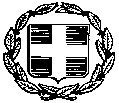 Καστοριά, 27-08-2019Αρ. Πρωτ : Φ.11.2/3646ΕΛΛΗΝΙΚΗ ΔΗΜΟΚΡΑΤΙΑ------------------------ΥΠΟΥΡΓΕΙΟ ΠΑΙΔΕΙΑΣΚΑΙ ΘΡΗΣΚΕΥΜΑΤΩΝ------------------------ΠΕΡ/ΚΗ  Δ/ΝΣΗ Π. &  Δ. ΕΚΠ/ΣΗΣΔΥΤΙΚΗΣ  ΜΑΚΕΔΟΝΙΑΣ------------------------Δ/ ΝΣΗ A/ΘΜΙΑΣ  ΕΚΠ/ΣΗΣΚΑΣΤΟΡΙΑΣΤΜΗΜΑ Γ΄ ΠΡΟΣΩΠΙΚΟΥΕΛΛΗΝΙΚΗ ΔΗΜΟΚΡΑΤΙΑ------------------------ΥΠΟΥΡΓΕΙΟ ΠΑΙΔΕΙΑΣΚΑΙ ΘΡΗΣΚΕΥΜΑΤΩΝ------------------------ΠΕΡ/ΚΗ  Δ/ΝΣΗ Π. &  Δ. ΕΚΠ/ΣΗΣΔΥΤΙΚΗΣ  ΜΑΚΕΔΟΝΙΑΣ------------------------Δ/ ΝΣΗ A/ΘΜΙΑΣ  ΕΚΠ/ΣΗΣΚΑΣΤΟΡΙΑΣΤΜΗΜΑ Γ΄ ΠΡΟΣΩΠΙΚΟΥΕΛΛΗΝΙΚΗ ΔΗΜΟΚΡΑΤΙΑ------------------------ΥΠΟΥΡΓΕΙΟ ΠΑΙΔΕΙΑΣΚΑΙ ΘΡΗΣΚΕΥΜΑΤΩΝ------------------------ΠΕΡ/ΚΗ  Δ/ΝΣΗ Π. &  Δ. ΕΚΠ/ΣΗΣΔΥΤΙΚΗΣ  ΜΑΚΕΔΟΝΙΑΣ------------------------Δ/ ΝΣΗ A/ΘΜΙΑΣ  ΕΚΠ/ΣΗΣΚΑΣΤΟΡΙΑΣΤΜΗΜΑ Γ΄ ΠΡΟΣΩΠΙΚΟΥΚαστοριά, 27-08-2019Αρ. Πρωτ : Φ.11.2/3646ΕΛΛΗΝΙΚΗ ΔΗΜΟΚΡΑΤΙΑ------------------------ΥΠΟΥΡΓΕΙΟ ΠΑΙΔΕΙΑΣΚΑΙ ΘΡΗΣΚΕΥΜΑΤΩΝ------------------------ΠΕΡ/ΚΗ  Δ/ΝΣΗ Π. &  Δ. ΕΚΠ/ΣΗΣΔΥΤΙΚΗΣ  ΜΑΚΕΔΟΝΙΑΣ------------------------Δ/ ΝΣΗ A/ΘΜΙΑΣ  ΕΚΠ/ΣΗΣΚΑΣΤΟΡΙΑΣΤΜΗΜΑ Γ΄ ΠΡΟΣΩΠΙΚΟΥΕΛΛΗΝΙΚΗ ΔΗΜΟΚΡΑΤΙΑ------------------------ΥΠΟΥΡΓΕΙΟ ΠΑΙΔΕΙΑΣΚΑΙ ΘΡΗΣΚΕΥΜΑΤΩΝ------------------------ΠΕΡ/ΚΗ  Δ/ΝΣΗ Π. &  Δ. ΕΚΠ/ΣΗΣΔΥΤΙΚΗΣ  ΜΑΚΕΔΟΝΙΑΣ------------------------Δ/ ΝΣΗ A/ΘΜΙΑΣ  ΕΚΠ/ΣΗΣΚΑΣΤΟΡΙΑΣΤΜΗΜΑ Γ΄ ΠΡΟΣΩΠΙΚΟΥΕΛΛΗΝΙΚΗ ΔΗΜΟΚΡΑΤΙΑ------------------------ΥΠΟΥΡΓΕΙΟ ΠΑΙΔΕΙΑΣΚΑΙ ΘΡΗΣΚΕΥΜΑΤΩΝ------------------------ΠΕΡ/ΚΗ  Δ/ΝΣΗ Π. &  Δ. ΕΚΠ/ΣΗΣΔΥΤΙΚΗΣ  ΜΑΚΕΔΟΝΙΑΣ------------------------Δ/ ΝΣΗ A/ΘΜΙΑΣ  ΕΚΠ/ΣΗΣΚΑΣΤΟΡΙΑΣΤΜΗΜΑ Γ΄ ΠΡΟΣΩΠΙΚΟΥΕΛΛΗΝΙΚΗ ΔΗΜΟΚΡΑΤΙΑ------------------------ΥΠΟΥΡΓΕΙΟ ΠΑΙΔΕΙΑΣΚΑΙ ΘΡΗΣΚΕΥΜΑΤΩΝ------------------------ΠΕΡ/ΚΗ  Δ/ΝΣΗ Π. &  Δ. ΕΚΠ/ΣΗΣΔΥΤΙΚΗΣ  ΜΑΚΕΔΟΝΙΑΣ------------------------Δ/ ΝΣΗ A/ΘΜΙΑΣ  ΕΚΠ/ΣΗΣΚΑΣΤΟΡΙΑΣΤΜΗΜΑ Γ΄ ΠΡΟΣΩΠΙΚΟΥΕΛΛΗΝΙΚΗ ΔΗΜΟΚΡΑΤΙΑ------------------------ΥΠΟΥΡΓΕΙΟ ΠΑΙΔΕΙΑΣΚΑΙ ΘΡΗΣΚΕΥΜΑΤΩΝ------------------------ΠΕΡ/ΚΗ  Δ/ΝΣΗ Π. &  Δ. ΕΚΠ/ΣΗΣΔΥΤΙΚΗΣ  ΜΑΚΕΔΟΝΙΑΣ------------------------Δ/ ΝΣΗ A/ΘΜΙΑΣ  ΕΚΠ/ΣΗΣΚΑΣΤΟΡΙΑΣΤΜΗΜΑ Γ΄ ΠΡΟΣΩΠΙΚΟΥΕΛΛΗΝΙΚΗ ΔΗΜΟΚΡΑΤΙΑ------------------------ΥΠΟΥΡΓΕΙΟ ΠΑΙΔΕΙΑΣΚΑΙ ΘΡΗΣΚΕΥΜΑΤΩΝ------------------------ΠΕΡ/ΚΗ  Δ/ΝΣΗ Π. &  Δ. ΕΚΠ/ΣΗΣΔΥΤΙΚΗΣ  ΜΑΚΕΔΟΝΙΑΣ------------------------Δ/ ΝΣΗ A/ΘΜΙΑΣ  ΕΚΠ/ΣΗΣΚΑΣΤΟΡΙΑΣΤΜΗΜΑ Γ΄ ΠΡΟΣΩΠΙΚΟΥΕΛΛΗΝΙΚΗ ΔΗΜΟΚΡΑΤΙΑ------------------------ΥΠΟΥΡΓΕΙΟ ΠΑΙΔΕΙΑΣΚΑΙ ΘΡΗΣΚΕΥΜΑΤΩΝ------------------------ΠΕΡ/ΚΗ  Δ/ΝΣΗ Π. &  Δ. ΕΚΠ/ΣΗΣΔΥΤΙΚΗΣ  ΜΑΚΕΔΟΝΙΑΣ------------------------Δ/ ΝΣΗ A/ΘΜΙΑΣ  ΕΚΠ/ΣΗΣΚΑΣΤΟΡΙΑΣΤΜΗΜΑ Γ΄ ΠΡΟΣΩΠΙΚΟΥΕΛΛΗΝΙΚΗ ΔΗΜΟΚΡΑΤΙΑ------------------------ΥΠΟΥΡΓΕΙΟ ΠΑΙΔΕΙΑΣΚΑΙ ΘΡΗΣΚΕΥΜΑΤΩΝ------------------------ΠΕΡ/ΚΗ  Δ/ΝΣΗ Π. &  Δ. ΕΚΠ/ΣΗΣΔΥΤΙΚΗΣ  ΜΑΚΕΔΟΝΙΑΣ------------------------Δ/ ΝΣΗ A/ΘΜΙΑΣ  ΕΚΠ/ΣΗΣΚΑΣΤΟΡΙΑΣΤΜΗΜΑ Γ΄ ΠΡΟΣΩΠΙΚΟΥΕΛΛΗΝΙΚΗ ΔΗΜΟΚΡΑΤΙΑ------------------------ΥΠΟΥΡΓΕΙΟ ΠΑΙΔΕΙΑΣΚΑΙ ΘΡΗΣΚΕΥΜΑΤΩΝ------------------------ΠΕΡ/ΚΗ  Δ/ΝΣΗ Π. &  Δ. ΕΚΠ/ΣΗΣΔΥΤΙΚΗΣ  ΜΑΚΕΔΟΝΙΑΣ------------------------Δ/ ΝΣΗ A/ΘΜΙΑΣ  ΕΚΠ/ΣΗΣΚΑΣΤΟΡΙΑΣΤΜΗΜΑ Γ΄ ΠΡΟΣΩΠΙΚΟΥΤαχ. Δ/νση:Καραολή 10ΠΡΟΚΗΡΥΞΗΤ.Κ. - Πόλη          :52100 - ΚαστοριάΠΡΟΚΗΡΥΞΗΠληροφορίες:Ματούση ΑγγελικήΠΡΟΚΗΡΥΞΗ Τηλ..:2467055259ΠΡΟΚΗΡΥΞΗ  fax:2467055275ΠΡΟΚΗΡΥΞΗ@  email:mail@dipe.kas.sch.grΠΡΟΚΗΡΥΞΗ